Применение ИКТ в образовательном процессе на занятияххореографииСовременное занятие хореографии – это занятие, в ходе которого применяются современные педагогические образовательные технологии, компьютерные технологии. Компьютер предоставляет широкие возможности в творческом процессе обучения хореографии, как на профессиональном уровне, так и на уровне любительского творчества. Компьютерные технологии открыли принципиально новый этап технического воспроизводства музыкальной и хореографической продукции: в жанрах прикладной музыки, в средствах звукозаписи, в качественных возможностях звуковоспроизводящей аппаратуры, в театрально-концертной деятельности, в звуковом дизайне и трансляции музыки и хореографии (в том числе трансляции по Интернету).Освоение информационно-компьютерных технологий объективно необходимо:во-первых, для профессиональной подготовки сочинителей и исполнителей,во-вторых, для использования как источника вспомогательного учебного материала (справочного, обучающего, редактирующего, звукозаписывающего, звуковоспроизводящего и т.п.).Компьютерные программы также используются в проведении прослушивания музыкальных произведений, в подборе мелодий, в аранжировке и компоновке, осматривании и выборе хореографических зарисовок. Для многих хореографических дисциплин компьютер представляется ценным источником библиографических и энциклопедических сведений. Широко распространенные проектные задания с компьютерными презентациями, которые позволяют более наглядно представить иллюстративный материал.Кроме традиционных форм и методов проведения хореографического занятия, могут быть использованы при обучении такие методы, как:методика работы с Интернет – технологиями (путешествие по сети Интернет, посещение танцевальных сайтов, поиск специальной литературы и необходимой информации по хореографии);методика использования метода проектов на занятиях хореографии с применением средств Microsoft Office (создание банка данных, электронных таблиц);методика использования творческих заданий на занятиях хореографии с применением средств Microsoft Office (создание рекламных проспектов, буклетов, фото - коллажа и т. д.);методика организации компьютерного практикума на занятиях хореографии (интерактивные игры, составление кроссвордов, тестовые задания);методика использования обучающих видео - программ  (видео-пособие «Азбука классической хореографии» и др.).При условии систематического использования информационных технологий в учебном процессе в сочетании с традиционными методами обучения можно значительно повысить эффективность обучения хореографии.ПЛАН-КОНСПЕКТзанятия  хореографии«Знакомство и изучение основных позиций рук классического танца.  Понятие port de brass»Учитель хореографии: Уронич Ю.В.Концертмейстер: Омельченко М.С. Тема занятия: «Знакомство и изучение основных позиций рук классического танца.  Понятие port de brass».Цель занятия: Изучение основных позиций рук; правильная постановка рук; правильная постановка корпуса; отработка пройденных танцевальных комбинаций. Выявление уровня освоения программы.Задачи занятия:Обучающие:— изучение позиций  рук в классическом танце.Развивающие:— развивать умения координации движений рук, ног, корпуса и головы;   — развитие выносливости и постановки дыхания;— развитие и формирование правильной и здоровой осанки. Воспитательные:— формирование положительных качеств личности, воспитание силы воли, выносливости и целеустремленности, умения вести себя в коллективе;— умение творчески взаимодействовать на занятии с учителем.Тип занятия: Изучение нового материала..Форма занятия: Факультативное занятие Основные методы работы:— наглядный (практический показ);— словесный (объяснение, беседа).—метод организации компьютерного практикума на занятиях хореографии (интерактивные игры, составление кроссвордов, тестовые задания);—метод работы с Интернет – технологиями (путешествие по сети Интернет, посещение танцевальных сайтов, поиск специальной литературы и необходимой информации по хореографии)Материалы и оборудование:— музыкальный центр (ТСО);— USB-flash накопитель с фонограммой.— телевизор, — фортепиано,— компьютер.ПЛАН  ЗАНЯТИЯОрганизационный этап (5 минут)— вход в хореографический зал;— поклон учителю;— обозначение темы и цели занятия.Подготовительный этап (15 минут)  — разминка—повторение уже проученных движенийОсновной этап (20 минут)— изучение основных позиций рук – подготовительное положение, I позиция, II позиция, III позиция. Правильная постановка рук. Понятие port de brass (презентация)Итоговый этап (5 минут)—рефлексия (тест по пройденному материалу)— основное построение для выхода из зала;— поклон.КОНСПЕКТ ЗАНЯТИЯОрганизационный этап — вход в танцевальный зал;— поклон;— обозначение темы и цели занятия; Подготовительный этап  —  разминка— plie— battement tendu вперед, в сторону по первой позиции.Учитель: как перводится с французского языка battement tendu?Учащиеся: Ответы (напряженный, натянутый, отведение и приведение стопы по всем направлениям.)Учитель: Правильно! Давайте вспомним, какие самые распространенные ошибки допускаются при исполнении данного движения.Учащиеся: Отвечают и изображают.Учитель: Здорово! Давайте проверим, все ли ошибки мы вспомнили все внимание на экран.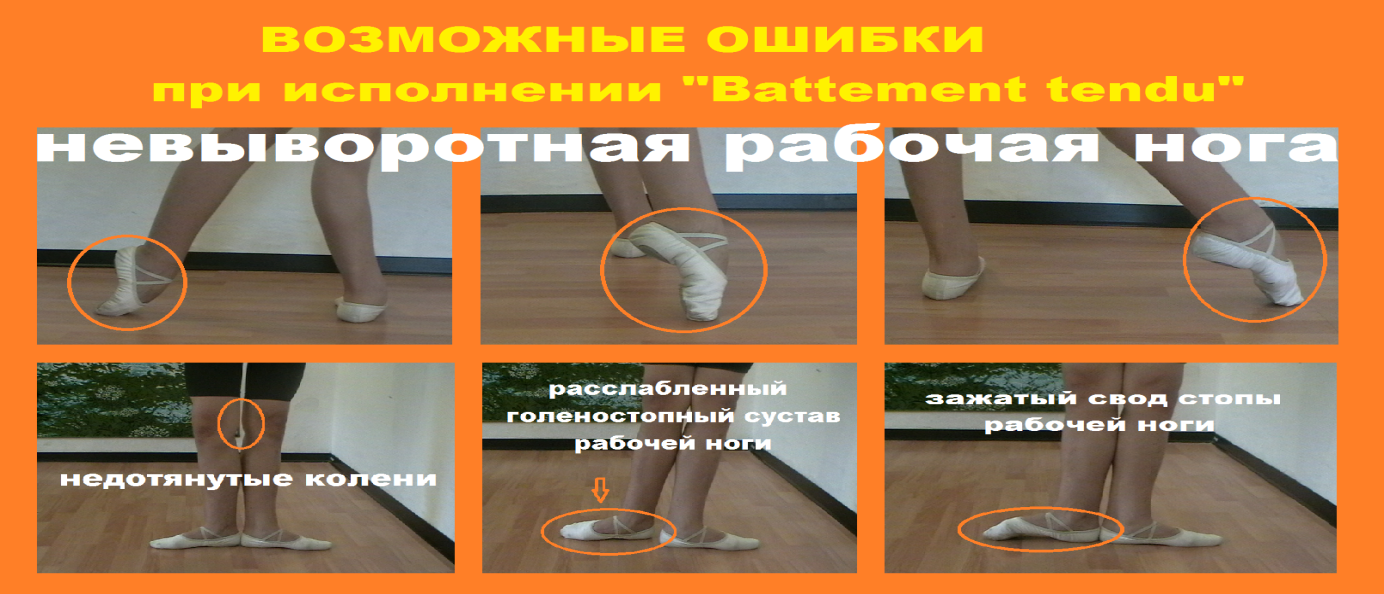 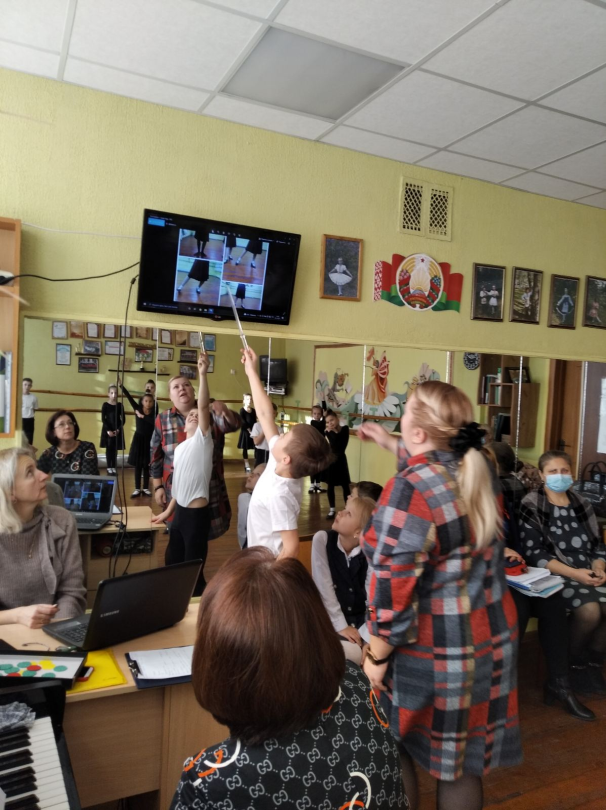 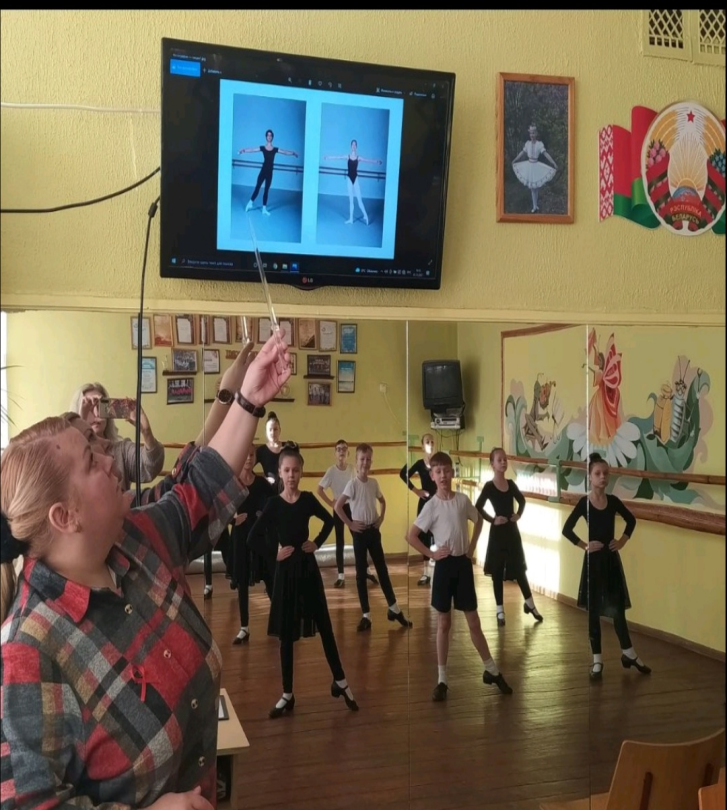 Основной этап Учитель: Ребята подскажите какую роль играют руки в хореографии. Учащиеся: Ответы, предположения (для красоты, для равновесия, для устойчивости).Учитель: Руки для танцовщика – что крылья для птицы! И пусть взлететь они не помогут, но именно руки создают эту грацию, плавность и манеру движения. Танцовщик с сильными и техничными ногами, но «неживыми» руками, не будет интересен зрителю. Руки должны быть способны выражать всю палитру эмоций – от печали до радости, от гнева до удивления. Персонаж, характер, настроение – все это считывается по особенным движениям рук. Однако достигнуть полного отождествления работы рук и чувств можно только трудоемкими наработками, тренировками и репетициями. Учитель: Ребята, все верно вы сказали, а как можно одним словом назвать движения рук, чтобы вам было легче, предлагаю вашему вниманию видео.Учащиеся: Ответы, красота, крылья, танец рук.Учитель: Совершенно верно танец рук вот вы и сами дали ответ на вопрос, что же такое    Port de brass. В переводе с французского переводится как танец рук.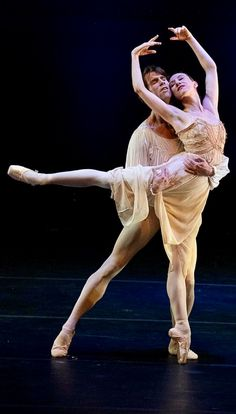 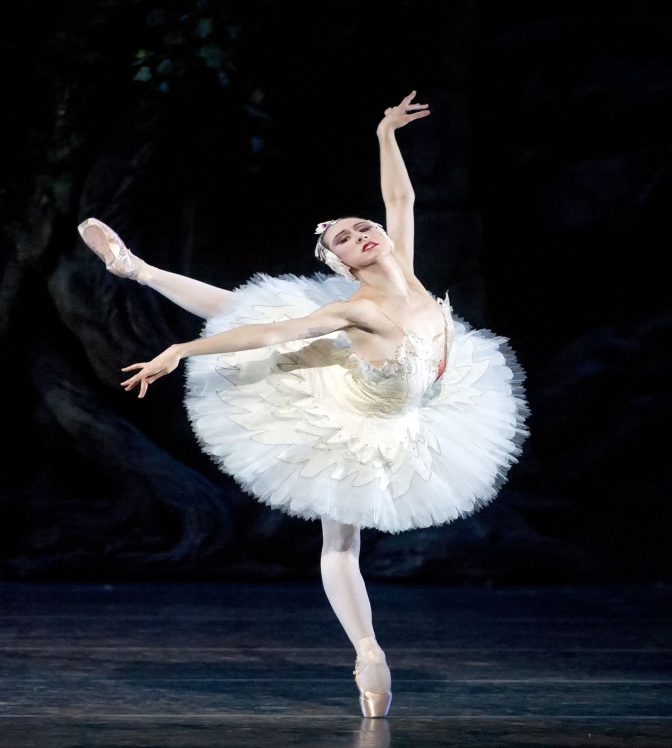 .  Учитель: Внимание на экран (презентация). Основные позиции рук: подготовительное положение – руки внизу, локти округлены, представьте, что держите овальное зеркало!I позиция рук – руки держим на уровне вашего желудка, II позиция – руки с округленными локтями разводим в стороны, и III позиция – она похожа на подготовительное положение, только руки над головой!   - Изучение основных позиций рук (2 слайд)Учитель: Первоначально изучаем положение кисти руки: кончик большого пальца прикасается ко 2-ой фаланге среднего пальца, остальные - свободно сгруппированы, между пальцами «воздух».Переходим к изучению позиций рук.- Подготовительное положение.(3 слайд)Руки опущены в низ. Они не должны соприкасаться с корпусом, локти присогнуты, направлены в сторону, образуют овал. Кисти рук закруглены. Линия руки - запястья и локтя - плавная, не должно быть углов. Верх рук не должен соприкасаться с корпусом, под мышками - воздух, плечи опущены вниз.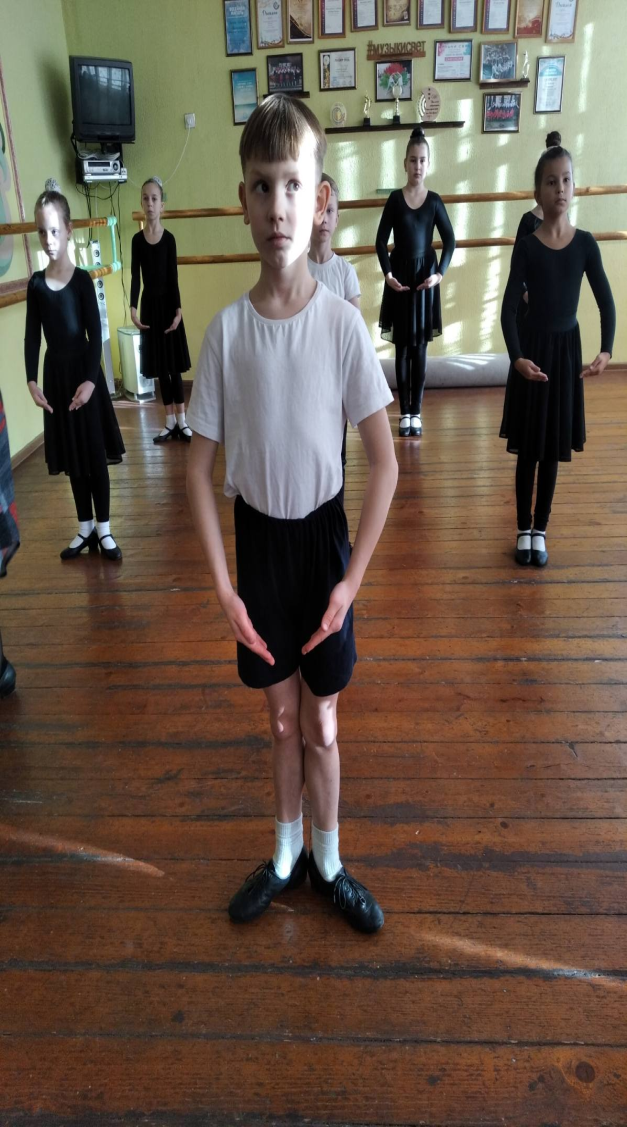 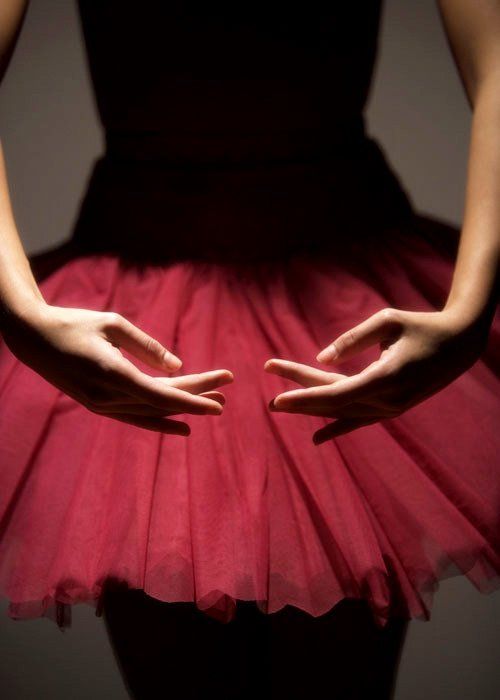 - Первая позиция.(4слайд)Из подготовительного положения руки, сохраняя свою форму, поднимаются вверх до уровня диафрагмы. Верх рук - держится, локти на одном уровне с кистью. В локтях руки не зажаты. Образуют овал. При этом лопатки чувствуем, плечи опущены вниз.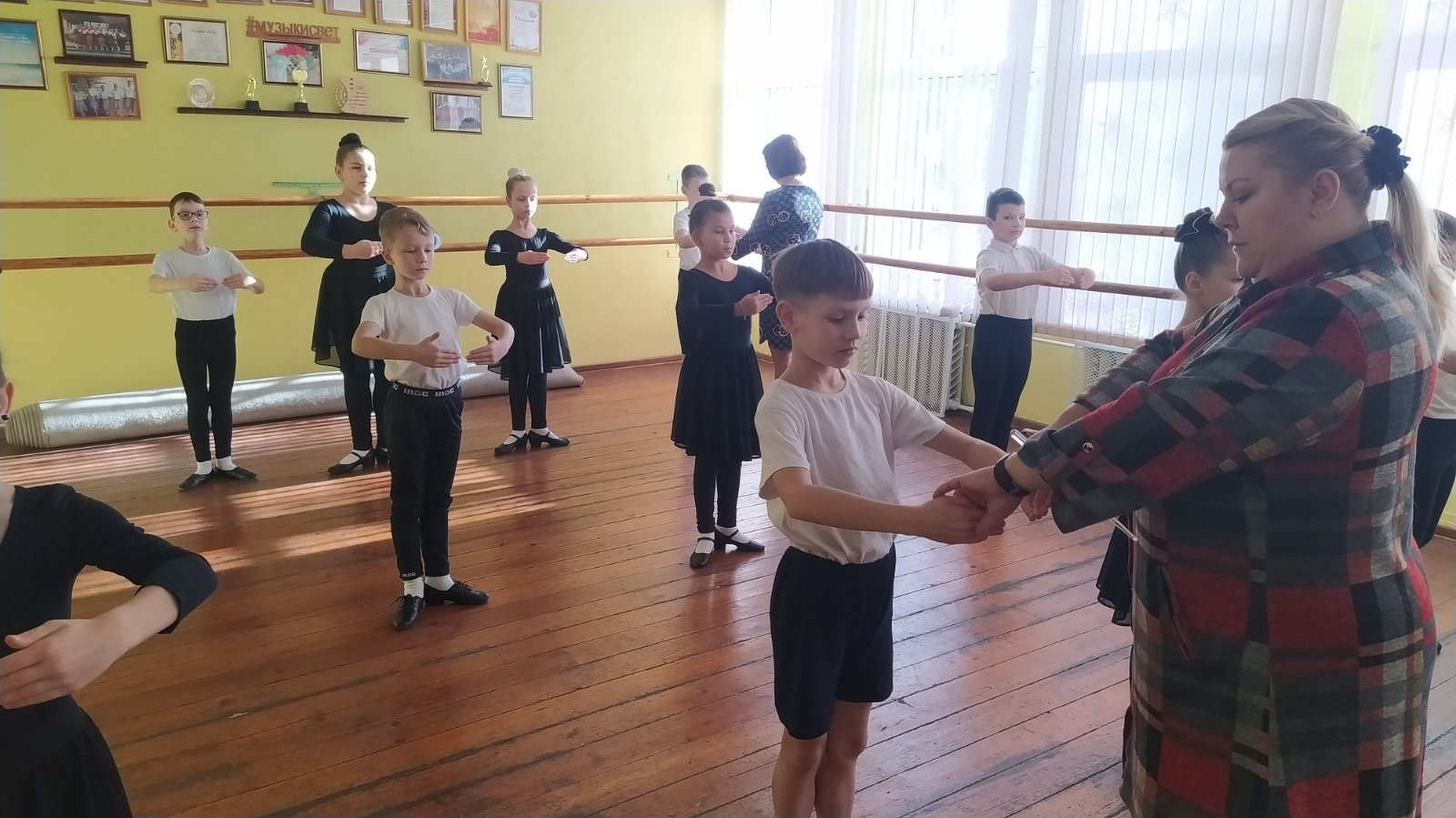 - Третья позиция. (После изучения I позиции следует изучить III позицию) (6слайд) Из I позиции руки, сохраняя свою форму, поднимаются вверх над головой. Кисти, как и в подготовительном положении и в I позиции. Локти должны смотреть в стороны, ладони обращены вниз. Очень важно, чтобы руки не заводились назад за голову – они должны быть впереди головы. Правильность позиции легко проверить. Для этого, не поднимая головы, нужно посмотреть вверх. Если мизинцы будут видны, значит позиция правильная.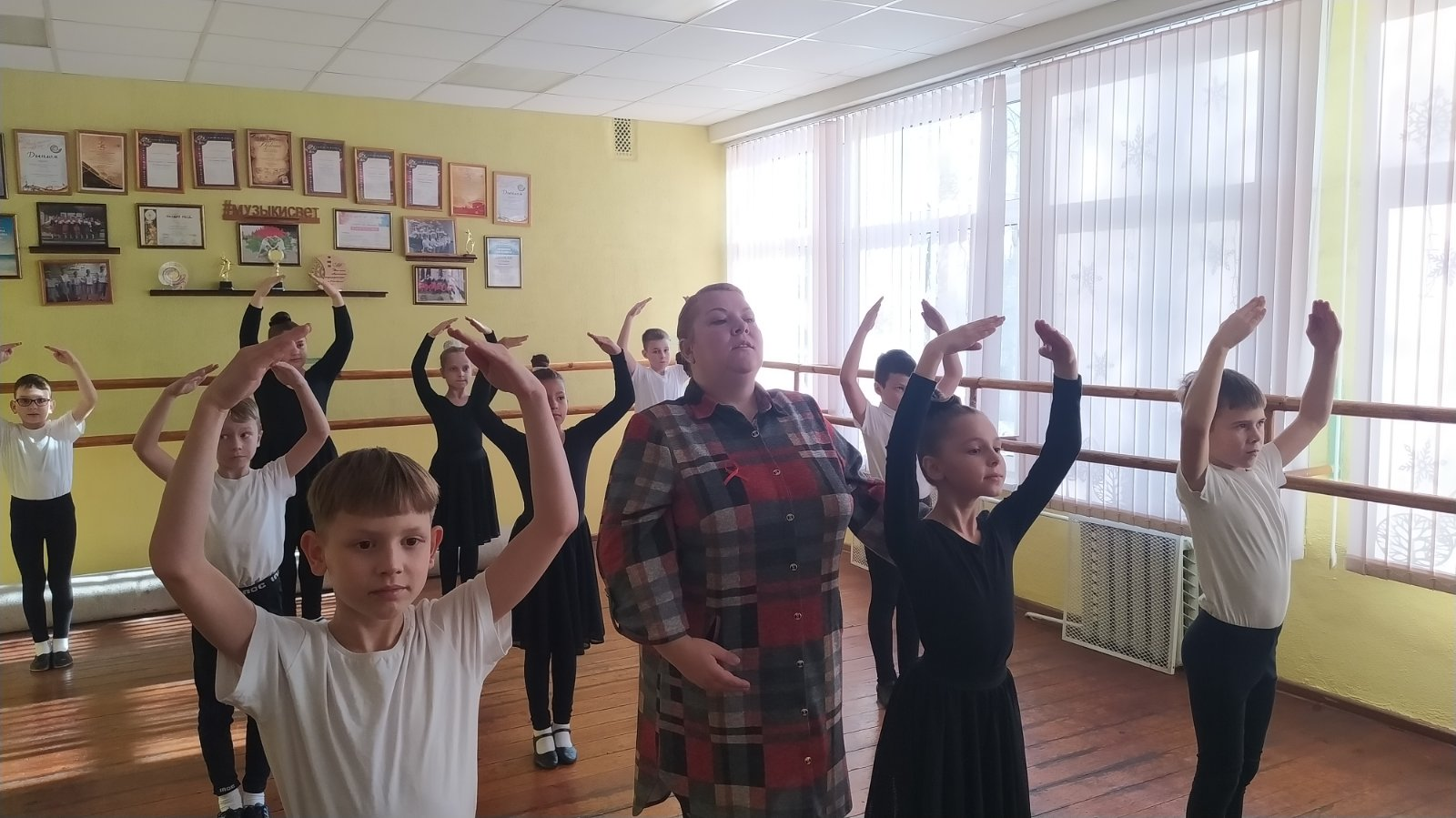 - Вторая позиция. (После того как изучена III позиция можно приступать к изучению II позиции) (5 слайд)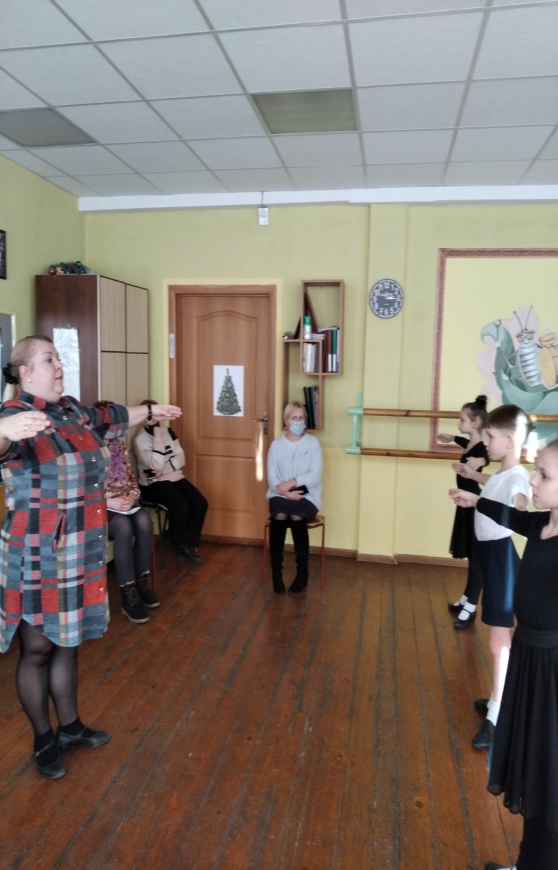 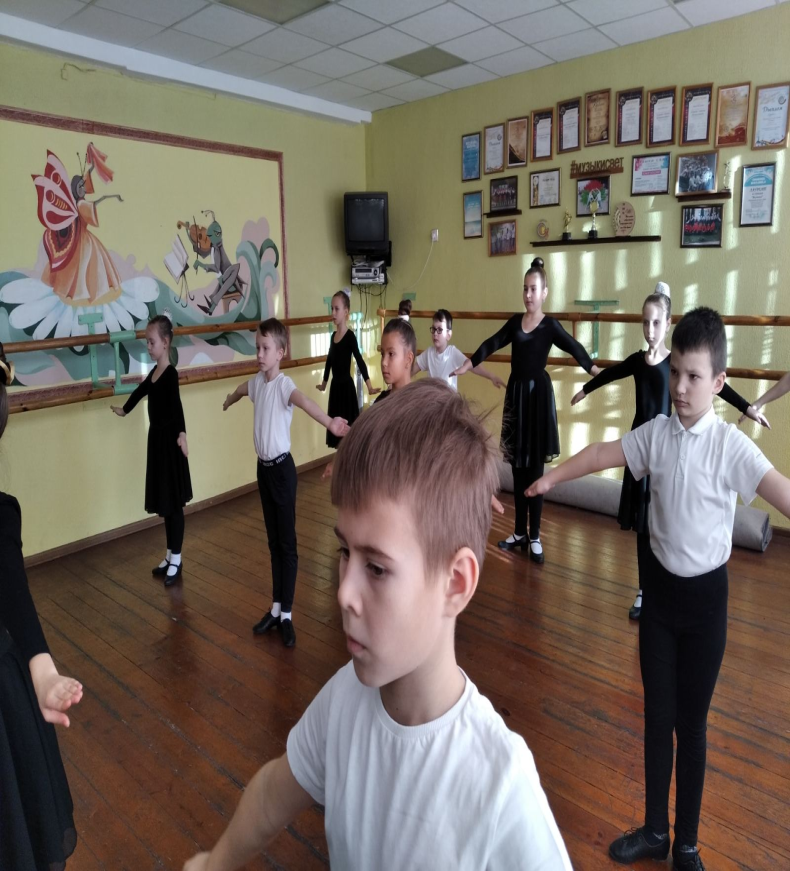 Из I позиции начинает движение только нижняя часть рук от локтя, верхняя часть рук остается неподвижной. Нижняя часть рук раскрывается по направлению в стороны, образуя плавную линию. Руки назад не заводятся и находятся немного впереди плеч. Верхняя часть руки должна быть сильной ладони обращены к зрителю. Плечи опущены вниз.Учитель: Молодцы! А теперь покажите позиции  в руках, которые вам понравились больше всего.Учащиеся: Показывают свои позы.Итоговый этап Учитель: Предлагаю проверить и закрепить свои знания, пройдя тест по новой теме. Внимание на экран (тест 9-17 слайд)— основное построение для выхода из зала;— поклон.Учитель: Завершаем наше занятие! Встаем в две линии, в шахматном порядке. Поклон!Учащиеся: Выполнили поклон и вышли из зала.